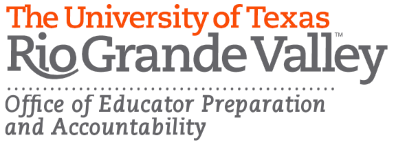 PPR (160)Study PlanName: ________________________________________ 	SID:  ___________________________Email Address: __________________________________	Phone Number: __________________TEA ID# ________________________________________	Today’s Date: ____________________Analyzing Your Scores:  Use your item analysis sheet to calculate passing percentage score for each competency.  Use the following guidance to prioritize preparation:_____________________________	Student Signature_____________________________Date			Prioritizing the Competencies Prioritizing the Competencies Prioritizing the Competencies Prioritizing the Competencies 0%-49% 50-69% 70%-79% 80%-100% Highest PriorityAlmost thereInclude in preparationStable – Can’t forgetContinue reviewing Priority #1Priority #2Priority #3Priority #4Domain IDesigning Instruction and Assessment to Promote Student LearningDomain IDesigning Instruction and Assessment to Promote Student LearningDomain IDesigning Instruction and Assessment to Promote Student LearningDomain IDesigning Instruction and Assessment to Promote Student LearningDomain IDesigning Instruction and Assessment to Promote Student LearningDomain IDesigning Instruction and Assessment to Promote Student LearningDomain IDesigning Instruction and Assessment to Promote Student LearningCompetency The beginning teacher understands:Percentage CorrectPriorityDateActivityActivityTime in Session001: human development processes002: student diversity 003:  procedures for designing effective and coherent instruction and assessment004:  learning processes Domain IICreating a Positive, Productive Classroom EnvironmentDomain IICreating a Positive, Productive Classroom EnvironmentDomain IICreating a Positive, Productive Classroom EnvironmentDomain IICreating a Positive, Productive Classroom EnvironmentDomain IICreating a Positive, Productive Classroom EnvironmentDomain IICreating a Positive, Productive Classroom EnvironmentDomain IICreating a Positive, Productive Classroom EnvironmentCompetency The beginning teacher understands:Percentage CorrectPriorityDateActivityTime in SessionTime in Session 005:  knows how to establish classroom climate and fosters equitable learning  006: understands strategies for creating an organized and productive learning environment Domain IIIImplementing Effective, Responsive Instruction and AssessmentDomain IIIImplementing Effective, Responsive Instruction and AssessmentDomain IIIImplementing Effective, Responsive Instruction and AssessmentDomain IIIImplementing Effective, Responsive Instruction and AssessmentDomain IIIImplementing Effective, Responsive Instruction and AssessmentDomain IIIImplementing Effective, Responsive Instruction and AssessmentDomain IIIImplementing Effective, Responsive Instruction and AssessmentCompetency The beginning teacher understands:Percentage CorrectPriorityDateActivityTime in SessionTime in Session 007: understands and applies principles and strategies for communicating effectively  008:  provides appropriate instruction that engages students in learning process 009: effectively incorporates technology  010: monitors student performance and achievement Domain IVFulfilling Professional Roles and ResponsibilitiesDomain IVFulfilling Professional Roles and ResponsibilitiesDomain IVFulfilling Professional Roles and ResponsibilitiesDomain IVFulfilling Professional Roles and ResponsibilitiesDomain IVFulfilling Professional Roles and ResponsibilitiesDomain IVFulfilling Professional Roles and ResponsibilitiesDomain IVFulfilling Professional Roles and ResponsibilitiesCompetency The beginning teacher understands:Percentage CorrectPriorityDateActivityTime in SessionTime in Session011: understands the importance of family involvement in children’s education 012:  enhances professional knowledge and skills  013: understands and adheres to legal and ethical requirements for educators. 